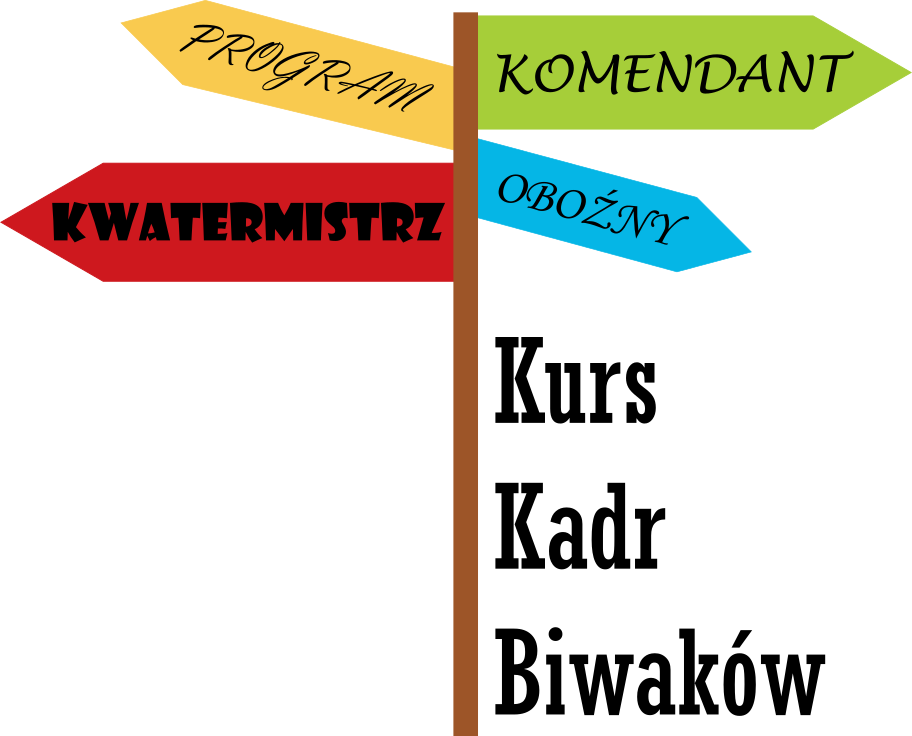 Organizator kursu Hufiec ZHP Kolno im. Jana Bytnara RudegoCzas i miejsce trwania kursu Kurs odbywać będzie się w formie nocowania w dniach 18-19. 09.2020. Kurs rozpoczynać będzie się o godzinie 17:00 na bazie harcerskiej w Koźle.Kadra kursu komendant: hm. Martyna Fankulewska HRWarunki przyjęcia na kurs wiek min. 14 lat; złożone Przyrzeczenie Harcerskie, opłacone składki członkowskie;przesłanie ankiety zgłoszeniowej z rekomendacją przełożonego/ej;zgoda rodzica lub pełnoprawnego opiekuna;oświadczenie dotyczące COVID;terminowe zgłoszenie się i opłacenie uczestnictwa;posiadanie pełnego, regulaminowego umundurowania.W związku z ograniczoną ilością miejsc o wynikach rekrutacji kandydaci zostaną poinformowani drogą mailową.Zasady zgłoszeńKrok 1 Do dnia 16.09.2020 wypełnij ankietę zgłoszeniową pod linkiem:https://forms.office.com/Pages/ResponsePage.aspx?id=Ho024XU55kyJPfw1H9RNzbJJSWv0691AkL4tdzBFv1JUMjhMT1pRM1lFUUdJSVY0UThSTVM4SzVCRC4uKrok 2 Do dnia 17.09.2020 należy dokonać wpłaty dodatkowej składki członkowskiej w wysokości 30 zł na konto: Bank BGŻ BNP Paribas, Numer konta: 41 2030 0045 1110 0000 0269 8780Odpłatność Wpłata za kurs w wysokości : 30 zł, w ramach opłaty za kurs uczestnicy mają zapewnione: Ubezpieczenie;Wrzątek i kącik herbaciany;Materiały programowe;Środki ochrony osobistej;Kurs dofinansowany ze środków ROHIS.Cel ogólny kursu Dzięki kursowi uczestnicy/czki będą przygotowani do pełnienia różnych funkcji na biwakach i imprezach. Każde z zajęć dostarczą niezbędnych informacji i umożliwią zdobycie umiejętności, które pozwolą współtworzyć życie drużyny czy hufca. Warunki zaliczenia kursu:Oceny kursanta dokonuje komenda kursu na podstawie: aktywnego udziału w zajęciach;wykonanie zadań: stworzenie symulacji biwaku;napisanie konspektu zajęć.Wyposażenie uczestnika Zgoda rodziców lub opiekunów prawnych z podpisami; Oświadczenie rodziców lub opiekunów prawnych w sprawie COVID;strój do zajęć terenowych (ciepła odzież) i strój obrzędowy; bezwzględnie – dobry humor i świetne pomysły.Kontakt Komendant Kursu – hm. Martyna Fankulewska HR, 516 512 592 e-mail: martyna.fankulewska@zhp.net.plWięcej informacji o kursie na stronie internetowej hufca: http://kolno.zhp.pl/ lub mailowo. Harmonogram18.09.202017:00 – 17:30 - Rejestracja uczestników i otwarcie kursu, zakwaterowanie17:30 – 19:00 – Biwak czas start 19:00 – 20:30 – Komendantem być!20:30 – 22:00 – Ognisko22:00 – Cisza nocna19.09.20208:00 – Pobudka, śniadanie8:30 – 9:30 – Bezpieczeństwo9:30 – 10:30 – Finanse biwaku10:30 – 12:30 – Program biwaku12:30 – 14:00 – Obowiązki kwatermistrza14:00 -14:30 – Przerwa14:30 – 15:30 – Kompetencje oboźnego15:30 – 16:00 – Podsumowanie i rozliczenie biwaku.